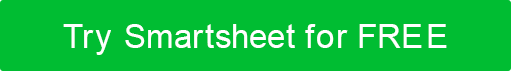 PROPUESTA DE CAMPAÑA DE MARKETING [TU LOGOTIPO]CAMPAÑA DE MARKETINGPROPUESTANOMBRE DE LA EMPRESADirección de la calleCiudad, Estado y Zipwebaddress.com00/00/0000tabla de contenidos1.	RESUMEN EJECUTIVO	32.	INTRODUCCIÓN	42.1	ACERCA DE NUESTRA EMPRESA	42.2	NUESTRA MISIÓN	42.3	NUESTRA VISIÓN	52.4	SOBRE EL CLIENTE	52.5	EL PROBLEMA	63.	RECOMENDACIONES	64.	PROPUESTA DE CAMPAÑA	74.1	NUESTRA SOLUCIÓN	74.2	METAS Y OBJETIVOS	74.3	CANALES DE COMERCIALIZACIÓN	84.3.1	TRADICIONAL	84.3.2	DIGITAL	84.4	PRESUPUESTO	94.4.1	COSTOS DE LA CAMPAÑA	94.4.2	COSTOS DE SERVICIO	94.5	CRONOLOGÍA	105.	INVESTIGACIÓN REALIZADA Y ESTADÍSTICAS CLAVE	116. CONDICIONES	DE PAGO	116.1	TÉRMINOS Y CONDICIONES	116.2	MÉTODOS DE PAGO	127.	ACEPTACIÓN DE LA PROPUESTA	128.	CONCLUSIÓN	13RESUMEN EJECUTIVOINTRODUCCIÓNSOBRE NUESTRA EMPRESA2.2	NUESTRA MISIÓN2.3	NUESTRA VISIÓN2.4	SOBRE EL CLIENTE2.5	EL PROBLEMARECOMENDACIONESPROPUESTA DE CAMPAÑA4.1	NUESTRA SOLUCIÓN4.2	METAS Y OBJETIVOS4.3	CANALES DE COMERCIALIZACIÓN4.3.1	TRADICIONAL4.3.2	DIGITAL4.4	PRESUPUESTO4.4.1	GASTOS DE CAMPAÑA4.4.2COSTES DE SERVICIO4.5	CRONOLOGÍAINVESTIGACIÓN REALIZADA Y ESTADÍSTICAS CLAVECONDICIONES DE PAGO6.1	TÉRMINOS Y CONDICIONES6.2	MÉTODOS DE PAGOACEPTACIÓN DE PROPUESTASCONCLUSIÓNPREPARADO PORTÍTULOFECHACORREO ELECTRÓNICOCORREO ELECTRÓNICOTELÉFONOPREPARADO PARATÍTULOFECHARECOMENDACIÓNBENEFICIOCANALDESCRIPCIÓNCOSTARNOTASCANALDESCRIPCIÓNCOSTARNOTASCATEGORÍADESCRIPCIÓNCOSTARNOTASCATEGORÍADESCRIPCIÓNCOSTARNOTASFASEDESCRIPCIÓNEMPEZARTERMINARRENUNCIACualquier artículo, plantilla o información proporcionada por Smartsheet en el sitio web es solo para referencia. Si bien nos esforzamos por mantener la información actualizada y correcta, no hacemos representaciones o garantías de ningún tipo, expresas o implícitas, sobre la integridad, precisión, confiabilidad, idoneidad o disponibilidad con respecto al sitio web o la información, artículos, plantillas o gráficos relacionados contenidos en el sitio web. Por lo tanto, cualquier confianza que deposite en dicha información es estrictamente bajo su propio riesgo.